Practice Workbooks - Achievement First Elementary Math – Grade 4Workbook A 4.OA.A.1 – Interpret a multiplication equation as a comparison and represent verbal statements of multiplicative comparisons as multiplication equations, e.g., interpret 35 = 5 x 7 as a statement that 35 is 5 times as many as 7, and 7 times as many as 5. Which shows 5 times as many as 4? a. 4 + 5 = _____        b. 4 ÷ 5 = _____     c. 4 x 5 = _____     d. 4 – 5 = _____32 is four times as many as ______________.Which set of equations shows 2 times more than 15?2 ÷ 15 = b                           2 x 15 = b                       2 ÷ b = 1515 ÷ 2 = b                          15 x 2 = b                       15 x b = 2Solve to find b: ___________________What is 6 times as many as 30? _______________________Which equation below shows 4 times as old as 7? d. 4 x 7 = A       e. A x 4 = 7       f. 7 ÷ A = 4     g. 7 ÷ 2 = AWhich equations show a way to represent 3 times as many as 10? Circle all equations that could represent this problem.a. 10 ÷ 3 = _________            b. 3 x _________ = 10            c. 10 x 3 = _________            d. _________ ÷ 3 = 10            e. _________ ÷ 10 = 3            f. 10 ÷ _________ = 3Which two equations represent the statement “56 is 8 times as many as 7?” Select the two correct answers.a. 56 = 8 + 7         b. 56 = 8 x 7       c. 56 = 8 x 8         d. 56 = 7 + 8         e. 56 = 7 x 881 is 9 times as many as _________.Which equation shows how to find 8 times as many as 4?a. 8 ÷ 4 = 2               b. 8 – 4 = 4               c. 4 x 8 = 32               d. 4 + 8 = 12Which statement is represented by the equation: 20 x 3 = 60a. The number 20 is 3 less than 60.b. The number 60 is 20 more than 3.c. The number 20 is 3 times as much as 60.d. The number 60 is 3 times as much as 20.3 times as much as 6 is ________.Which equation can be used to determine 6 times as many as 30?a. 30 – 6 = ?           b. 30 ÷ 6 = ?            c. 30 x 6 = ?           d. 3- + 6 = ?Write an equation that represents the statement “56 is 8 times as many as 7.” _____________________________Which statement is represented by the equation: 30 x 6 = 180?a. The number 180 is 6 less than 30.b. The number 180 is 30 more than 6.c. The number 30 is 180 times more than 6.d. The number 180 is 6 times more than 30.Write an equation that matches the statement below.The number 90 is 3 times more than 30._____________________________Fill in the blanks to make the statements true.4 times as much as 3 is _______.10 times as much as 9 is _______.Fill in the blank to complete the comparison.                           _____________ is 2 times as large as 7.Fill in the blanks to make the statements true.2 times as much as 4 is _______.10 times as much as 4 is _______.24 is ¼ of 6     b. 24 is 4 less than 6    c. 24 is 4 times greater than 6    d. 4 is 6 times greater than 24The number 28 is 4 times as large as 7.Write this comparison as a multiplication equation._____________________________64 is 8 times as many as ___________.Fill in the blank to complete the comparison.                                                  20 is  _____________times as large as 4.Write the multiplication equation that matches this statement: “16 is two times greater than 8.”_____________________________Which equation represents this statement:  		six times as much as twelve12  6 = ?6 + 12 = ?6 x ? = 126 x 12 = ? 5 times as much as 6 is _________. 27 is 9 times as many as ____________. 4.OA.B.4 – Using whole numbers in the range 1-100, find all factor pairs for a given whole number, recognize that a given whole number is a multiple of each of its factors, determine whether a given whole number is a multiple of a given one-digit number, and determine whether a given whole number is prime or composite.  1. Which of these numbers is a multiple of 6?a. 16            b. 41             c. 30             d. 252. Which factor of 80 is NOT a factor of 16?a. 1              b. 4               c. 8               d. 103. Find all of the factor pairs for 49. Then decide if it is composite or prime. Factors: ____________________________________Composite or Prime? __________________________4. Which of these is NOT a multiple of 7? a. 15            b. 21             c. 35             d. 565. Decide which numbers are factors of 15. Cross out the numbers that are NOT factors. Then, list the factor pairs. Possible Factors: 1, 2, 3, 4, 5, 6, 7, 8, 9, 10, 15 Factor Pairs: ______________________________________________6. Create a factor rainbow for 45. Then list all the factors on the line below. __________________________7. Circle all of the numbers below that are factors of 15 and 24. a. 1 b. 24 c. 15 d. 3 e. 08. Which of these is a multiple of 4? Circle all possible answers.  a. 12                b. 16               c. 4                d. 189. What are all of the factor pairs for 32?__________________________10. Find all of the factor pairs for 39. Then decide if it is composite or prime. Factors: ____________________________________Composite or Prime? __________________________11. List five multiples of 8: ______    ______    ______    ______    ______12. Which numbers are factors of both of 32 and 48? Circle all that apply.1    2    3    4    6    8    12    16    24    4813. In a through d, write whether each number is prime or composite. Prove your answer by listing the factors pairs of the given product.14. Select the correct equation. a. 35 ÷ 7 = 5       b. 45 ÷ 5 = 8       c. 3 x 8 = 32       d. 4 x 7 = 2115. Which group of numbers lists factors of both 24 and 48?a. 0, 3, 4, 48 b. 3, 6, 8 16c. 1, 2, 16, 48 d. 3, 4, 12, 2416. Find an odd number greater than 2 and less than 20 that is composite.__________________________17. Find four numbers that are factors of both 56 and 62. ________    ________    ________    _______18. Find all of the factor pairs for the number 72.  Circle One:    Prime    Composite__________________________19.  Find a number that is a multiple of 7 and 8. __________________________20.  Find all the common factors of 56 and 64. There are 4.____________    ____________    ____________    ____________22. How many factor pairs does the number 90 have? _____________________23. What is a number that is both a multiple of 6 and a multiple of 7?_____________________24. What are two common factors of 63 and 72?_____________________25. Find all of the factors for the number 40._____________________4.OA.C.5 – Generate a number or shape pattern that follows a given rule.  Identify apparent features of the pattern that were not explicit in the rule itself.  Determine the rule, and complete the pattern.7, 14, ______, 28, ______, 42, _________Rule: ___________________________________3, ______, 12, 24, _______, 96, ________Rule: ___________________________________Rule: ___________________________________ 7, ______, 11, 13, _______, 17, ________Rule: ___________________________________42, 38, _______, _______, 26, ______Rule: ___________________________________Rule: ___________________________________Rule: ___________________________________Rule: ___________________________________Rule: ___________________________________ 7, 12, ______, 22, 27, _______Rule: ___________________________________ 5, 10, 20, 40, 80, ______, _______Rule: ___________________________________ 118, 106, 94, _______, 70, ______, _______Rule: ___________________________________ 37, ______, 55, 64, 73, _____, 91 ______Rule: ___________________________________ 30, 27, _____, 21, ______, _______, _________Rule: ___________________________________Rule: ___________________________________Rule: ___________________________________6, 12, ______, 24, ______, 36, _________Rule: ___________________________________2, ______, 14, 20, _______, 32, ________Rule: ___________________________________Rule: ___________________________________ 7, ______, 15, 19, _______, 27, ________Rule: ___________________________________46, 37, _______, _______, 10, ______Rule: ___________________________________Rule: ___________________________________Workbook B 4.NBT.A.1 – Generalize place value understanding for multi-digit whole numbers. Recognize that in a multi-digit whole number less than or equal to 1,000,000, a digit in one place represents ten times what it represents in a place to its right. The number 567 is multiplied by 100. Which statement is true about the 6 in the product?a. The value of the digit 6 in the product is 6.b. The value of the digit 6 in the product is 60.c. The value of the digit 6 in the product is 600.d. The value of the digit 6 in the product is 6000.What is ten times less than 300? _____________________Which statement explains how the value of the 6 in the numbers 360 and 3600 are different?360 is 100 times less than 3600360 is ten times greater than 36003600 is 100 times greater than 3603600 is ten times greater than 3608 thousands = ______ hundredsa. 8000         b. 8         c. 800         d. 80In the number 4,043, the 4 in the tens place is __________ times less than the 4 in the thousands place.What is ten times less than 3,500?353503.53,490Use whatever strategy helps you solve the problem. 3 tens x 100 = ______ tens = ____________What is 10,000 times more than 2?$20,000$200$2,000$210,000Anita is ten times older than her little sister. Her little sister is 3 years old. How old is Anita? _____________________________The number 348 is multiplied by 10. What is the value of the digit 4 in the product?a. The value of the digit 4 in the product is 4.b. The value of the digit 4 in the product is 40.c. The value of the digit 4 in the product is 400.d. The value of the digit 4 in the product is 4000.The value of the digit 5 in the number 52,789 is 10 times the value of the digit 5 in which number?a. 36,563b. 45,642c. 27,971d. 502,62212. Write a number that has a 3 that represents a value a hundred times less than the value represented by the 3 in the number 34,972._____________________________13. In the number 48,789 how many times greater is the digit in the thousands place than the digit in the tens place? 14.  The number 257 is multiplied by 1,000. What is the new value of the digit 5 in the product?_____________________________15. The number 234 is multiplied by 10. Which statement is true about the digit 2 in the product?a. The value of the digit 2 in the product is 20.b. The value of the digit 2 in the product is 200.c. The value of the digit 2 in the product is 2,000.d. The value of the digit 2 in the product is 20,000.16.  The number 147,976 has the digit 7 in two different places. How many times greater is the value represented by the 7 in the thousands place then the value of the 7 in the tens place?_____________________________17. The value of the 6 in 306,278 is 10 times the value of the 6 in which number?a. 21,637b. 360,541c. 412,016d. 521,36718. The value of the digit 4 in the number 42,780 is 10 times the value of the digit 4 in which number?a. 146,703b. 426,135c. 34,651d. 10,40019. 24,000 is _____ times more than 2,400.a. 100          b. 10          c. 1,000          d. 10,00020.  4,000 is _____ times less than 400,000.a. 100          b. 10          c. 1,000          d. 10,00021. Fill in the blank to make the statement true.114,974The 4 in the thousands place is _______ the value of the 4 in the ones place.22. The number 324 is multiplied by 100. Which statement is true about the 2 in the product?a. The value of the digit 3 in the product is 30.b. The value of the digit 3 in the product is 300.c. The value of the digit 3 in the product is 3,000.d. The value of the digit 3 in the product is 30,000.23. Fill in the blank to make the statement true. 324,312The 3 in the hundred-thousands place is _______ the value of the 3 in the hundreds place.24. Write a number in which the value of the digit 4 in the number 41,792 is 10 times the value a digit 4 in your number.                       _____________________________25. The value of the 7 in 173,891 is 1,000 times the value of the 7 in which number?a. 319,702          b. 267,865         c. 420,379          d. 721,45126. Write a number in which the value of the digit 7 in the number 52,729 is 10 times the value a digit 7 in your number.                       _____________________________27. The value of the 5 in 520,379 is 1,000 times the value of the 5 in which number?a. 315,702          b. 267,568         c. 263,591         d. 751,461The value of the digit 6 in the number 62,789 is 10 times the value of the digit 6 in which number?a. 31,643b. 46,342c. 27,961d. 602,32229. Write a number that has a 3 that represents a value a hundred times less than the value represented by the 3 in the number 304,254?_____________________________30. In the number 29,631 how many times greater is the digit in the thousands place than the digit in the tens place? _____________________________ The number 863 is multiplied by 1,000. What is the new value of the digit 6 in the product?_____________________________32.  The number 765 is multiplied by 10. Which statement is true about the digit 7 in the product?a. The value of the digit 7 in the product is 70.b. The value of the digit 7 in the product is 700.c. The value of the digit 7 in the product is 7,000.d. The value of the digit 7 in the product is 70,000.33. Write a number in which the value of the digit 2 in the number 52,729 is 10 times the value a digit 2 in your number.                       _____________________________34. The value of the 6 in 263,591 is 1,000 times the value of the 6 in which number?a. 615,702          b. 267,518         c. 520,679          d. 751,461The value of the digit 7 in the number 62,789 is 10 times the value of the digit 7 in which number?a. 376,643b. 46,372c. 27,961d. 602,722Write a number that has a 4 that represents a value a hundred times less than the value represented by the 4 in the number 436,251?								_____________________________4.NBT.A.2 – Read and write multi-digit whole numbers less than or equal to 1,000,000 using base-ten numerals, number names, and expanded form. Compare two multi-digit whole numbers based on the meanings of the digits in each place, using >, =, and < symbols to record the results of comparisons. Write 261,905 in expanded and written form. Expanded: ______________________________________________________ Written: ________________________________________________________Write 16 ten-thousands + 5 thousands + 64 tens in standard form.__________________________________________________________________Show two different ways to express 506,182 using written and expanded form: Expanded: ______________________________________________________ Written: ________________________________________________________Do the following show 12,325? Write Yes or No for each.Fill in the table below: Write each number in standard form: 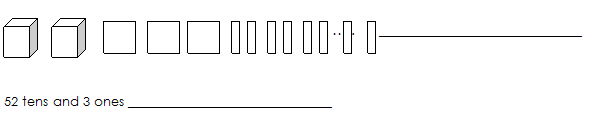 52 tens and 3 ones ___________________________Fill in the table below: Fill in the table below: Which number makes the comparison true? Circle one. _________ > 145,987 154,987        145,978Arrange these numbers from least to greatest. 354,792                   453,927               453,729 ______________________________________________Write a 4 digit number that is greater than 9,904, but less than 11, 321. _____________________Rewrite the following numbers in standard form. 200,000 + 70,000 + 4,000 + 500 + 4				 _____________________      2,000 + 800 + 10 				_____________________ 1,000 + 300 + 40 + 8 			_____________________   200,000 + 30,000 + 2,000 + 70 + 4				 _____________________    60,000 + 6,000 + 500 + 20				 _____________________ 5,000 + 600 + 50 + 2				_____________________Compare the numbers using < or >.10,525 ______ 10,25521,120 ______ 20,12157,775 ______ 75,55765,065 ______ 65,06573,022 ______ 7,47714,010 ______ 14,00149,919 ______ 94,49180,404 ______ 80,044What is the expanded form of 50,201?___________________________________________________Which expression can be used to show 270,240 written in expanded form?a. 200,000 + 7,000 + 200 + 4b. 200,000 + 7,000 + 200 + 40c. 200,000 + 70,000 + 200 + 40d. 200,000 + 70,000 + 200 + 4Tell whether each statement is true or false.Compare the two numbers using < or >.36,594 ______ 56,49344,062 ______ 44,260291,974 ______ 219,979Arrange these numbers from greatest to least. Re-write them in standard form.300,000 + 5,000 + 60,000             ___________________________________Three Hundred Six Thousand Two Hundred __________________________30 + 300,000 + 70,000___________________________________________________________________________________________________________What is the expanded form of 50,201?__________________________________________________________________21. Read the unit form and write the number in standard form. 8 thousands 9 hundreds 4 ones =	____________________________________						20 thousands 9 tens 4 ones = 		____________________________________3 ten thousands 2 hundreds 4 tens 9 ones = ______________________________Write 206,345 in unit form.__________________________________________________________________________Write 21,879 in unit form. ___________________________________________________________________________Write 670,348 in unit form. ___________________________________________________________________________Write each number in unit form:763,802: _________________________________________________________70,298: _________________________________________________________309,185: _________________________________________________________Which is another way to write 8 ten thousands 3 thousands 7 ones 4 tens 5 hundreds?a. 38,457		b.  83,754			c.  803,574			d.  83,547Which is another way to write 3 thousands 2 ten thousands 7 tens 1 hundred 8 ones?a. 23,718		b.  23,178		c.  32,871		d.  32,781Write 345,206 in unit form.___________________________________________________________________________Write 97,219 in unit form. ___________________________________________________________________________Write 804,670 in unit form. ___________________________________________________________________________Write 10,016 in word form. ________________________________________________________________Write a number that is greater than 34, 789____________________ Rewrite the following number in standard form: 30,000 + 4,000 + 90 + 2____________________Compare the following numbers with <, >,  or =. 14, 617 ______ 10,000 + 4,000 + 600 + 204.NBT.A.3 – Use place value understanding to round multi-digit whole numbers, less than or equal to 1,000,000 to any place. What is 355 rounded to the nearest 10? ____________________________What is 641 rounded to the nearest 100? ____________________________Which numbers round to 400, when rounded to the nearest hundred? Circle all that apply.                445          290         356        501         425          330         469The table below shows the amount of money that was made at the fundraiser carwash each day last weekend.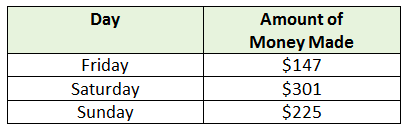 On which day does the amount of money made round to $200 when rounded to the nearest hundred? Answer: ______________________________What is 561 rounded to the nearest ten? _________________What is 561 rounded to the nearest hundred? _________________Jay rounded a number to the nearest ten and got 480. What could his original number have been?___________________Sally rounded a number to the nearest hundred and got 600. Which number could be Sally’s original number? a. 643b. 400c. 522d. 701e. 562Aiden rounded a number and got 340. Which below number could have been his original number?                                        336        347      350___________________Write 3 numbers that round to 50,000 when rounded to the nearest 10,000. _____________                 _____________                _____________Round 664,418… To the nearest ten: ______________To the nearest hundred: ______________To the nearest thousand: ______________To the nearest ten thousand: ______________To the nearest hundred thousand: ___________Which number rounds to 120,000 when rounded to the nearest ten thousand?  125,678 116,034  112,625  20,789Round each number to the nearest hundred-thousand:6,532 _______________98,324______________ 834,239 ______________ Jequan rounds 175,231 to 175,200; what place value was he rounding to?________________________Round each number to the nearest ten-thousand. 3,976 ______________ 14,568_______________ 747,867 _________________To what place value would you be rounding if you rounded the number 117,290 to 120,000?Which two numbers round to 300,000 when rounded to the nearest hundred thousand? a. 306,999 b. 352,384 c. 399,999d. 245,678 e. 289,653Write a number that could be rounded to 340,000 when rounded to the nearest ten thousand.________________________18. Which two numbers could be rounded to 430,000 when rounded to the nearest ten thousand?a. 328,782b. 437,651c. 435,826d. 432,198e. 424,307What is 478,901 rounded to the nearest ten thousand?________________________What is the largest number that can be rounded to 2,500 when rounded to the nearest ten?________________________What is 34,541 rounded to the nearest thousand?________________________Find the smallest number that rounds to 400 when rounded to the nearest hundred.________________________Find all of the numbers that round to 340 when rounded to the nearest ten.________________________A is an unknown number. When you round A to the nearest thousand, you get 21,000. When you round A to the nearest hundred, you get 20,500.Write A in the box that shows its location on the number line.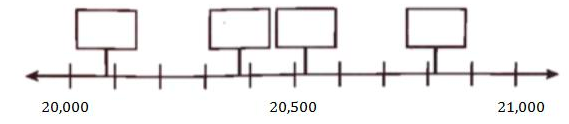 Round 869,907 to the nearest hundred. ________________________Workbook C 4.NBT.B.4 – Fluently add and subtract multi-digit whole numbers, with sums less than or equal to 1,000,000, using the standard algorithm. 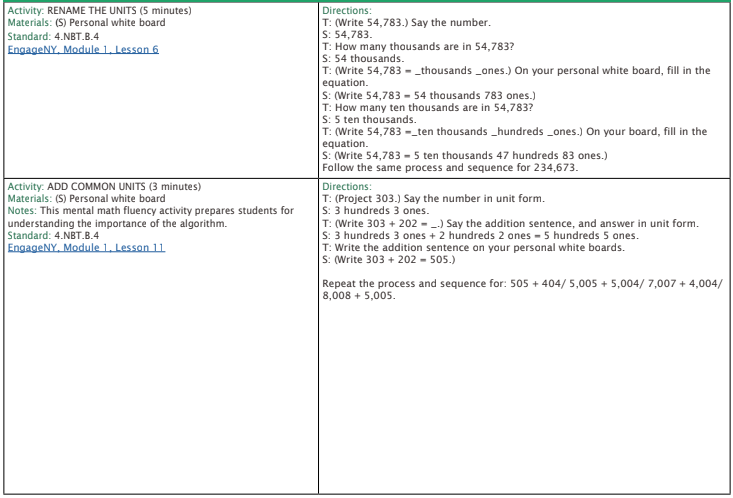 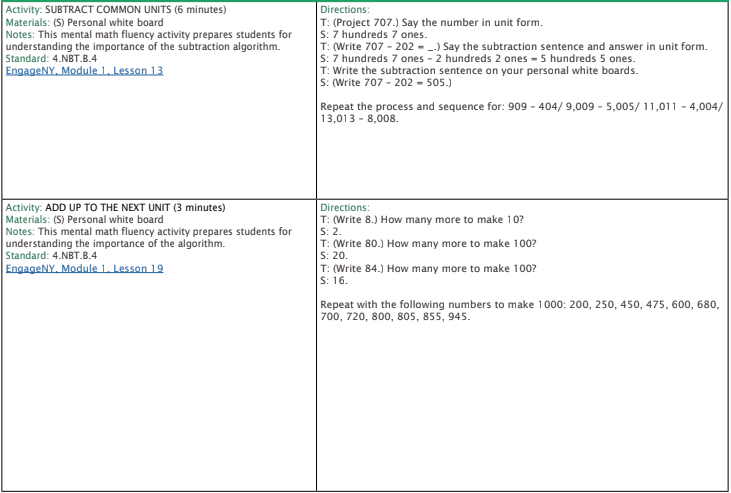 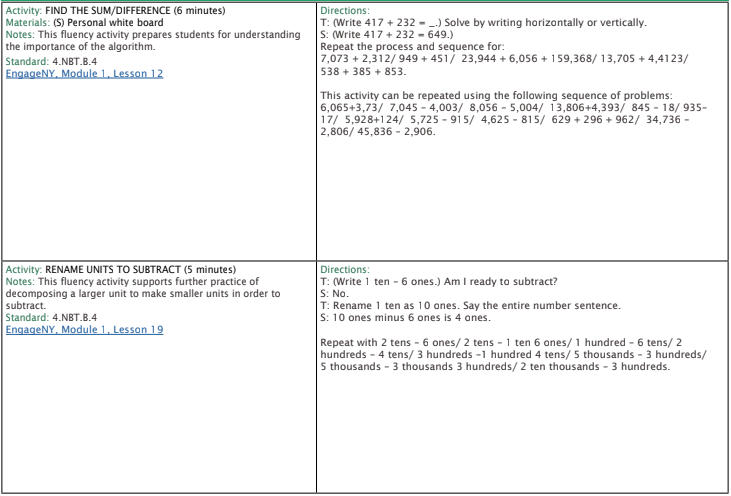 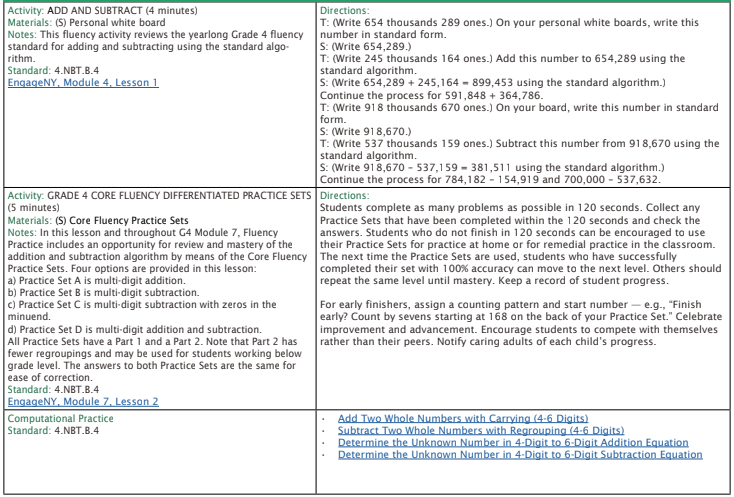 Find the difference. 51,348 and 22,122. _________________Use the standard algorithm to solve. 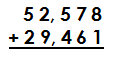 2,265 + 15,426 _________________Use the standard algorithm to solve.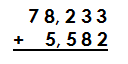 Use a strategy that makes sense to you to solve.  71,543 + 13,921 = _______________Use a strategy that makes sense to you to solve.59,637 – 34,721 = _______________462,722 - 208,519 = _____________________786805 – 505817 = __________________________ 56432 – 33224=__________________34246+54231=__________________506, 999 + 1, 287 = __________________1,000 – 456 = _____________________3434+443+2=__________________7+5251+375=__________________67,800 – 9, 893 = ___________________Workbook D 4.NBT.B.5 – Multiply a whole number of up to four digits by a one-digit number, and multiply two two-digit numbers, using strategies based on place value and the properties of operations and explain the calculations by using equations, rectangular arrays, and/or area models. Solve. Find the product. 3 x 900 = ____________Use a place value array to solve. 4 x 534 = ______Find the product. 6 x 2,452 = ______Find the missing factor. 2 x ________ = 1,800Find the product. 3,025 x 6 = ________Find the product. 5 x 600 = ____________Solve. 32 x 21= __________Solve. Fill in the missing partial products. Then solve.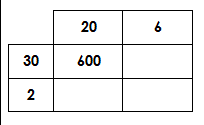 32 x 26 = _________Find the missing factor. 30 x ______ = 900Find the product. 6 x 2,304 = ___________Find the product. 8 x 300 = ______Calculate the product of 64 x 35. 32 x 24481 x 9Fill in the partial products and then solve.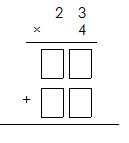 29 x 41 = _____5,607 x 7 = __________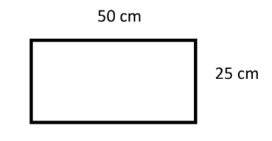 Find the area._______________________________Write an equation that matches the area model. 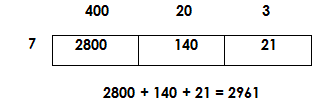 _________________________2,546 x 6 = ________34 x 22 = ________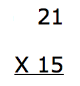 705 x 254 x 168,901 x 34.NBT.B.6 – Find whole-number quotients and remainders with up to 4-digit dividends and one-digit divisors, using strategies based on place value, the properties of operations, and/or the relationship between multiplication and division. Illustrate and explain the calculation by using equation, rectangular arrays, and/or area models.  Stephanie solved a division problem using the area model. What division problem did she solve? 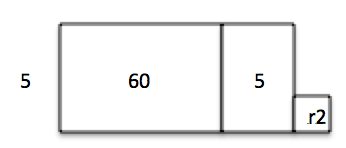 _________________________5,082 ÷ 6 =Solve using the area model to finding missing side length.  1,071 ÷ 3 = ______________________________308 ÷ 7 = ____________Solve 46 ÷ 3 using an area model. 448 ÷ 3 = ____________Solve. 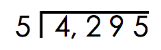 2031 ÷ 8 = ____________462 ÷ 7 = ____________28,000 ÷ 7 = _____________508 ÷ 3 = ______________1,010 ÷ 9 = _____________576 ÷ 6 = _____________What is the missing number? 5,600 ÷ 8 = _________Solve. 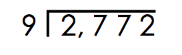 1,600 ÷ 40 = ____________Solve. 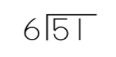 432 ÷ 4 = ____________Solve. 640 ÷ 80 = _____________504 ÷ 6 = _____________1,832 ÷ 3 = ______________ 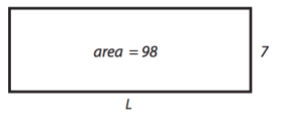 Find the length of the side that is missing. 2,008 ÷ 4 = ___________1,709 ÷ 3  = ____________972 ÷ 6= ___________4.MD.A.1 – Know relative sizes of measurement units within one system of units including ft, in; km, m, cm, g; lb, oz; l, ml; hr, min, sec. Within a single system of measurement, express measurement in a larger unit in terms of a smaller unit. Record measurement equivalents in a conversion two-column table. (Conversions are limited to one-step conversions.)Circle the best unit of measurement.2 meters or 20 centimeters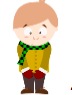 Fill in the conversion table. Jorge wants to measure the height of his dinner table. Which tool would be best for Jorge to use?A. ruler                    B. yardstick                        C. thermometer             D. tablespoonA spoon holds: Less than a cup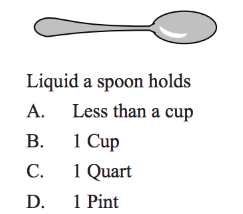 1 cup1 quart1 pint5 gallons 3 quarts = __________ quartsFill in the conversion table. Which unit of measure would be best to use to measure the mass of a car? meters                B. kilograms                   C. grams                         D. ouncesWhich unit of measure would be best to measure the length of a bus? Inches   b. ounces   c. feet    d. milesComplete the table. Which unit of measure would be best to measure the capacity of a coffee mug? Ounces   b. Liters    c. Teaspoons  d. CupsComplete the table. Circle the correct response. A pool holds… 30 gallons or 3,000 gallons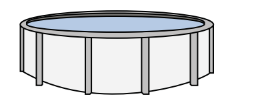 7 gallons 2 quarts = __________ quarts3 quarts 1 pint = __________ pintsFill in the conversion table. 9 pints 3 cups = __________ cupsCircle one. 2 cups 2 quarts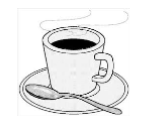 Answer true or false for the following statement. If it is false rewrite one side to make it true.      1 gallon < 5 quarts __________________Fill in the conversion table. Answer true or false for the following statement. If it is false rewrite one side to make it true.   4 liters = 4,000 milliliters __________________Answer true or false for the following statement. If it is false rewrite one side to make it true.   15 pints < 28 cups __________________5 feet 7 inches = ___________ inches13 yards 6 feet = __________ feet6 liters 893 mL = ____________ milliliters4.MD.A.3 – Apply the area and perimeter formula for rectangles in real-world and mathematical problems. Find the perimeter of the shape below.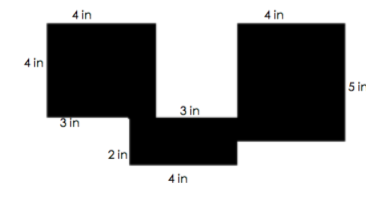 Perimeter ____________What is the area and perimeter of a square that has side lengths that are all 8 inches long?Area________________     Perimeter____________What is the area of the shape below?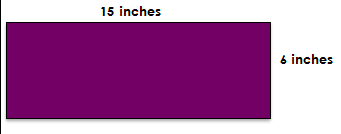        Area ______________ What is the area of the shape?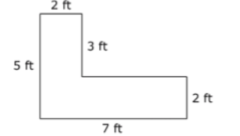 Area _______________ Find the area and perimeter of rectangle A, which has a length of 4 feet and a width of 2 feet.Area____________ Perimeter _____________What is the area and perimeter of a shape that is 5 inches wide and 9 inches long?Area____________ Perimeter _____________Find the perimeter of the shape below.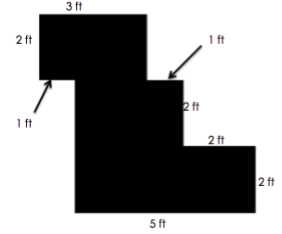 Perimeter _____________A rectangular flowerbed in the city park has an area of 12 meters. The width of the flowerbed is 3 meters. What is the length of the flowerbed? ______________________A rectangle is 6 meters wide. The length is 2 meters more than its width. What is the area and perimeter of the rectangle?Area____________ Perimeter _____________What is the length of the missing side?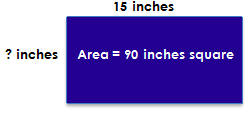 ______________________What is the perimeter of this shape? 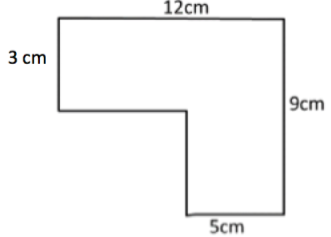 Perimeter _____________Find the area and perimeter of a shape that has a length of 7 feet and a width of 10 feet.Area____________ Perimeter _____________ Find the area of the shape. 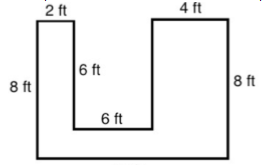  Area____________ What is the perimeter of the shape?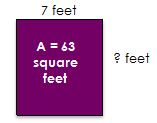 Area____________ Perimeter _____________What is the area and perimeter of a square that has a side length of 13 ft? Area____________ Perimeter ____________Find the area of the shape. Area____________ What is the perimeter of the shape below? Perimeter____________ What is the perimeter of the shape below? Perimeter____________ What is the area of the shape below? Area____________ What is the area and perimeter of a rectangle with a length of 10 ft. and a width of 24 ft.? Area____________ Perimeter _____________What is the area of the shape below? Area____________What is the area and perimeter of a square with a length of 15 inches? Area____________ Perimeter _____________What is the perimeter of the shape below? Perimeter _____________How many meters of fencing would you need for the garden shown below?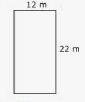 ____________________What is the area of the garden above? Area____________ Workbook E 4.NF.A.1 – Explain why a fraction a/b is equivalent to a fraction  (n x a)/(n x b) by using visual fraction models with attention to how the number and size of the parts differ even though the two fractions themselves are the same size. Use this principle to recognize and generate equivalent fractions. (Denominators are limited to 2, 3, 4, 5, 6, 8, 10, 12, and 100.)1. Find the missing digit to make the expression true: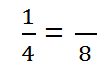 2. Write two equivalent fractions to describe this picture. 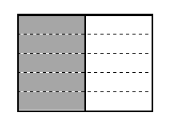 ____________ and _____________3. Which fraction is equivalent to 3/4 ? a. 8/12           b. 7/8              c. 9/12                d. 3/84. The figure below has 2/3 of its whole shaded gray.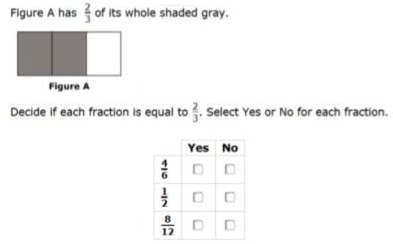  Decide if each fraction is equal to 2/3. Select Yes or No for each fraction. 5. Which digit belongs in the numerator to make the expression true? a. 9 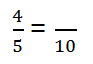 b. 4 c. 2 d. 86. Write two equivalent fractions to describe the picture below: 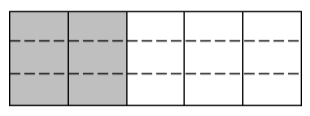 ____________ and ______________Use multiplication to find an equivalent fraction for  . Find two equivalent fractions for the fraction shown in the model below. 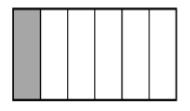 ____________ and ______________Which of these is an equivalent fraction for 1/3 ? a. 1/6 b.  3/6 c. 2/3 d. 3/9 Which fractions is equivalent to the shaded picture below: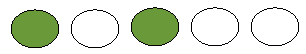 a. 3/5b. 4/10 c. 8/15 d. 6/20Use the number line to find an equivalent fraction for the one shown in the model.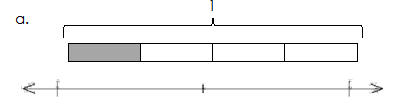 _______________________Partition a number line from 0 to 1 into fourths. Decompose 3/4 to show two different equivalent fractions.______________ and ________________Vera wants to find how many twelfths are equal to ½. Which tape diagram below could she use to find her equivalent fraction?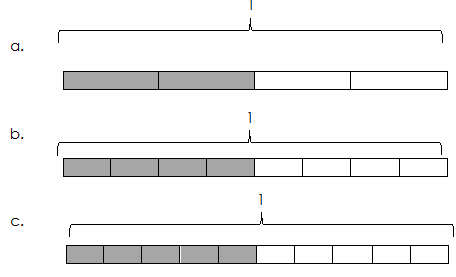 Write two fractions that are equivalent to 1/3         ____________ and ___________Which fraction is equal to 2/5?A. 1/10B. 2/10C. 4/10D. 5/10Find two equivalent fractions for 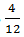 ____________ and ___________Write two equivalent fractions for the picture shown below: ____________ and ___________Write two equivalent fractions for ____________ and ___________Write an equivalent fraction for the model shown below: 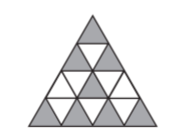 __________________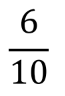 Write two equivalent fractions for ____________ and ___________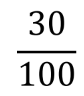 Write two equivalent fractions for____________ and ___________Write an equivalent fraction for the one shown in the model below: 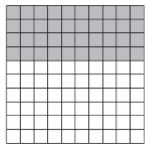 ___________Write two equivalent fractions for the one shown in the model below: 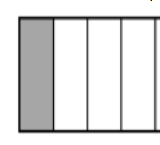 ____________ and ___________4.NF.A.2 – Compare two fractions with different numerators and different denominators, e.g. by creating common denominators or numerators or by comparing to a benchmark fraction such as ½. Recognize that comparisons are valid only when the two fractions refer to the same whole. Record the results of comparisons with symbols >, =, or <, and justify the conclusions, e.g. by using a visual fraction model. (Denominators are limited to 2, 3, 4, 5, 6, 8, 10, 12, and 100.)Select True or False for each comparison. Which fraction is greater than ¾ ?A 6/9         B 3/6          C 5/8            D 9/10Compare: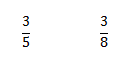 Compare the following fraction by using <, >, or =. 2/6 of a gallon of paint ______ 2/6 of a teaspoon of paintCompare the following fractions by using <, >, or =.2/4 of a pencil bag _______ 2/4 of a back packOn the lines below write an X next to all the fractions that are more than ½. a. ¾  _________             b. 5/12 _________            c. 2/5 _________Put the following fractions in order from least to greatest: 6/6,   2/5,   5/10,   5/8,   8/6_______________________________Compare using <, >, or =. ______ Compare using <, >, or =. ______ Mr. Liu asked the students in his fourth grade class to measure their heights. Here are some of the heights they recorded:Sarah   4 2/3 feet          J’dah  4 ¼ feet         Andy 4 ½ feet      Hassan 4 ¾ feetList the four students from tallest to shortest.________________________________________A recipe uses 3/5 cups butter, 3/4 cups sugar, and 1/2 cup light brown sugar. Order the ingredients from least to greatest. ________________________________________Compare using <, >, or =.½ ______ Mary, Edna, and Lucy ran these distances on Saturday:* Mary ran 5/8 mile.* Edna ran 2/3 mile.* Lucy ran 3/4 mile.Who ran the longest distance?         _______________________On the lines below write a X next to all the fractions that are more than ¾. 6/8  _________             b. 5/12 _________            c. 4/5 _________Write these fractions in order from greatest to least: ½, 2/5, 6/10, ¼. _______________________Write a fraction in the box to make the statement true.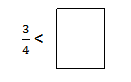 Fill in the circle with <, >, or = to make a true statement. 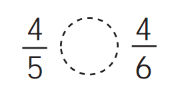 Fill in the circle with <, >, or = to make a true statement. 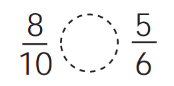 Which fraction is greater than 2/5? a. 1/10 b. 2/10 c. 4/10 d. 5/10Write two different fractions that could replace the question mark. 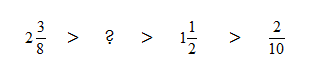 _______________ and _________________Write a fraction in the box to make the statement true.    <   Write two fractions greater than ½ on the lines below. _______________ and _________________4.NF.B.3b – Decompose a fraction into a sum of fractions with the same denominator in more than one way, recording each decomposition in an equation. Justify decompositions, e.g. by using a visual fraction model. Examples 3/8 = 1/8 + 1/8 + 1/8, 3/8 = 2/8 + 1/8  (Denominators are limited to 2, 3, 4, 5, 6, 8, 10, 12, and 100.)Write 7/8 as the sum of three fractions.Write two different addition sentences to represent the model: 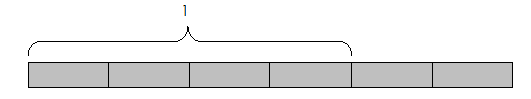 __________________________________ and _________________________________Draw and label tape diagrams to model the decomposition.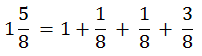 Record this fraction’s decomposition into addition number sentences.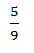 =          ________________________________¼ + ¼ + ¼ = ________________________________Write an expression  that shows 3/5 as a sum of unit fractions.Record this fraction as a decomposition of unit fractions using addition.  =                        ________________________________Record this fraction as a decomposition of unit fractions using addition.  =                        ________________________________Record this fraction as a decomposition of unit fractions using addition.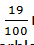 =         ________________________________1/8 + 3/8 + 2/8 = _____________________________Write 5/6 as a sum of unit fractions.Write 7/12 as a sum of unit fractions.15. Write 4/6 as a sum of three fractions..1/5 + 3/5 + 2/5 = _____________________________Add.Add.Write 7/10 as a sum of 3 fractions. ________________________________Write 5/8 as a sum of two fractions. ________________________________Decompose 4/6 in two different ways using addition. ____________________ and _______________________4.NF.B.3c – Add and subtract mixed numbers with like denominators, e.g. by replacing each mixed number with an equivalent fraction and/or by using properties of operations and the relationship between addition and subtraction. 1. Find the sum. 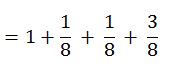 2. Solve.3. Solve. 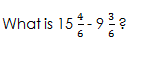 ___________________4. Solve.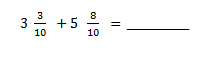 5. Solve. 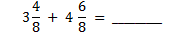 Solve.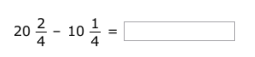 Solve.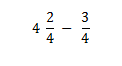 Solve.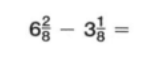 Solve.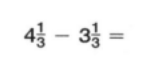 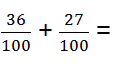 Solve.What value can you write to make the statement true? 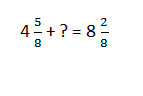 _____________________________The shaded parts of the fraction strips below represent two fractions. What is the sum of the two fractions?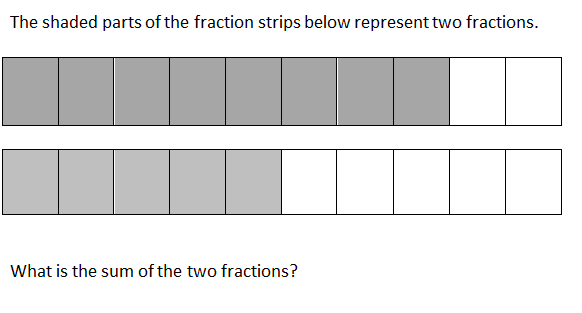 _____________________________   3  + 7  = ______8  – 1  = _______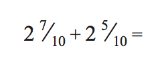 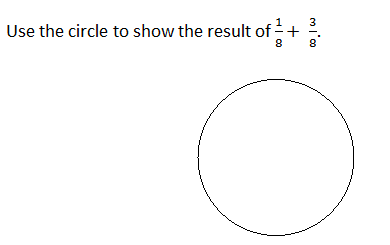 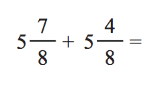 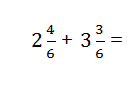 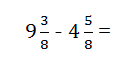 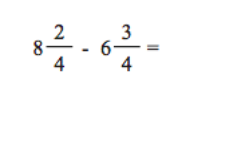 What value makes the equation true?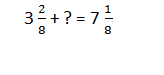 ______________________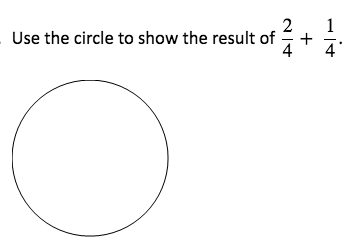 4.NF.B.4a – Understand a fraction a/b as a multiple of 1/b. Solve. x5Complete the multiplication sentence.Solve.¼ x 5 = ___________Complete the multiplication sentence.Complete the multiplication sentence.Is each product less than 1, equal to 1, or greater than 1? Place each product in the correct box. 12 x ¼ = _________________5 x 1/6 = _________________4.NF.B.4 – Multiply a fraction by a whole number. 4.NF.B.4b – Understand a multiple of a/b as a multiple of 1/b, and use this understanding to multiply a fraction by a whole number. 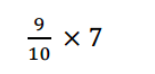 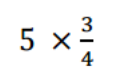 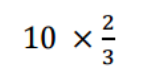 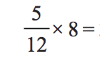 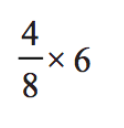     ¾ x 12 = _______________________ x 4 = x 4 = _______________½ x 10 = ______________¼ x 5 = ______________________ x 6 = 12/10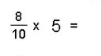 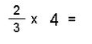 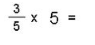 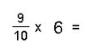 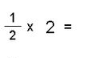 Workbook F 4.NF.C.5 – Express a fraction with a denominator 10 as an equivalent fraction with a denominator 100 and use this technique to add two fractions with respective denominators 10 and 100. 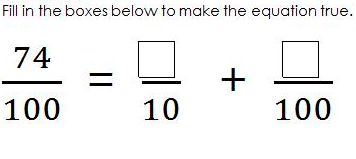 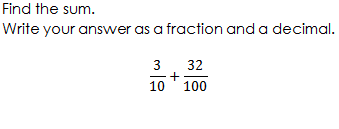 Write an expression that is equal to 120/100.Add:Write the equivalent fraction with a denominator of 100.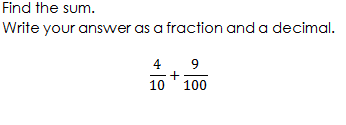 Write the equivalent fraction with a denominator of 100.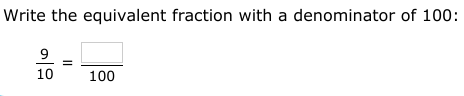 Add.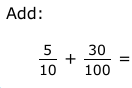 Subtract.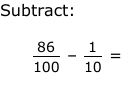 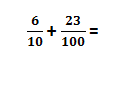 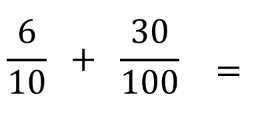 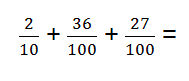 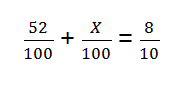     +  =  +   +    =  +   =   +   =  +   =  +   =4.NF.C.6 – Use decimal notation for fractions with denominators 10 or 100. 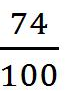 1. Rewrite as a decimal. ____________________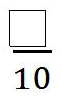 2.     0.8 = 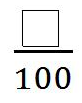 3.                   = 0.9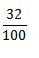 4. Rewrite as a decimal.___________________5. Rewrite as a decimal.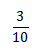 ___________________   6.     0.09 = 7. Select whether the equations are true or false.Five students had to write the number 31 5/100 as a decimal. Circle the student(s) that were incorrect.Write the fraction in decimal format. 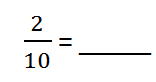 Convert the following to a decimal.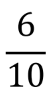 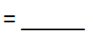 Convert the following to a decimal. 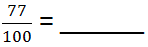 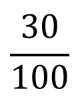 Convert the following to a decimal.  Which fraction is equal to 0.02? a. 2/10                 b. 2/100            c. 20/100            d. ½Rewrite the sum as a decimal. 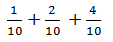 _______________________Write the amount of money with a dollar sign and a decimal point. 4 dollars + 8 dimes + 6 pennies_______________________Write 0.89 as a fraction with a denominator of 100.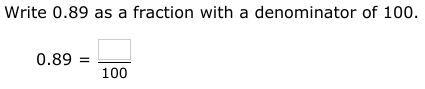 Rewrite 0.99 as a fraction. _____________________Write 3/10 as a decimal number._____________________Write 35 9/10 as a decimal number. _____________________Represent 15/100 of a dollar in decimal form, using a dollar sign. _____________________Write 1.19 as a mixed number. _____________________Write  as a decimal. ____________________Write the amount below in expanded form using decimal place value. $6.04____________________Write 12.04 as a mixed number. ____________________Write 5  as a decimal.____________________4.NF.C.7 – Compare two decimals to hundredths by reasoning about their size. Recognize that comparisons are valid only when two decimals refer to the same whole. Record the results of comparisons with the symbols >, =, or <, and justify the conclusions e.g. by using a visual model. 1. Which comparison is correct? a. 0.5 meter > 0.05 meter             b. 0.05 meter > 0.4 meter c. 0.2 meter < 0.04 meter             d. 0.4 meter > 0.54 meter2. Which decimal is less than the fraction shaded in the grid?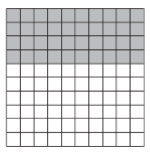 a. 0.46b. 0.50c. 0.36d. 0.403. Shade the decimal amount on the given grids and plot them on the number line. Then use the model to compare the decimals using <, > or =. 0.5 _______ 0.67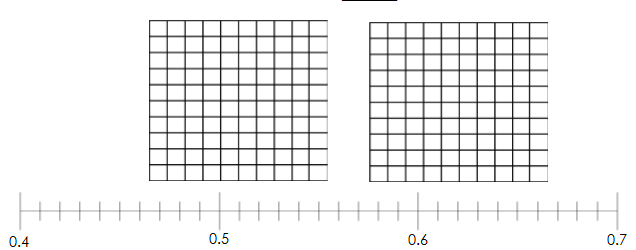 4. Compare using <, >, or =. 0.19 _______ 0.2 5. Compare using <, >, or =. 0.89 _______ 0.86. Which three comparisons are correct?A) 0.3 inch > 0.03 inchB) 0.03 inch > 0.2 inchC) 0.2 inch < 0.4 inchD) 0.4 inch > 0.54 inchE) 0.76 inch > 0.50 inchF) 0.54 inch < 0.03 inch7. Place each decimal on the number line; then write an inequality to compare.0.34 ______ 0.28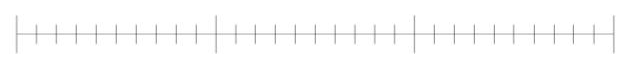 8. Which number has the greatest value?a. 0.63          b. 6.30        c. 0.03          d. 0.609. Shade the decimal amount on the given grids and plot them on the number line. Then use the model to compare the decimals using <, > or =. 1.9 _______ 0.9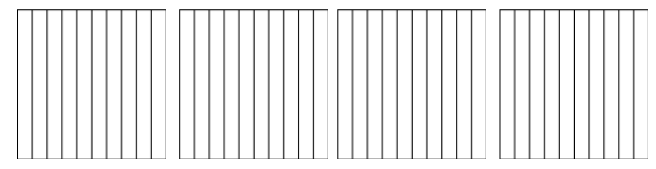 10.  Compare using <, >, or =. 0.8 _______ 0.80Fill in the blanks with <, >, or = to make the comparisons true.Place each decimal on the number line; then write an inequality to compare._____ 0.08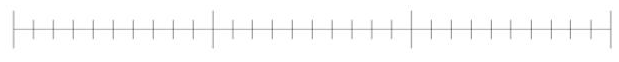 13. Write the decimals in order from least to greatest.0.7	0.4	0.18	1.9____________________________________14. Fill in the blanks with <, >, or = to make the comparisons true.Compare using <, >, or =.1.18 __________ 1.3Write the row of decimals in order from least to greatest. 
2.34		1.98		5.77		1.35

____________________________________________________Write the decimals in order form greatest to least. 0.98        	0.8     		1.1      		0.09_________________________________________Write the decimals in order from greatest to least.7.35		7.27		8.68		7.79
________________________________________________Which decimal is less than the one shown in this diagram?0.90		0.96		0.95		0.94Compare using <, >, or =. 0.27 ______ 0. 321. Which decimals are less than the one shown in this diagram?	0.1		0.22		0.2322. Put these numbers in order from greatest to least.5.77		4.33		4.9		4.07______________________________________________________Which decimal is less than the one shown in this diagram?0.4		0.52		0.8		0.6Compare using <, >, or =. 13.32 ________ 13. 44
25. Write two decimals that are greater than the one shown in the diagram. ___________ and ___________Workbook G4.G.A.1 – Draw points, lines, line segments, rays, angles (right, acute, obtuse), and perpendicular and parallel lines. Identify these in two-dimensional figures. Use the following directions to draw a figure in the box to the right.a. Draw two points: 𝐴 and 𝐵.b. Use a straightedge to draw ray 𝐴𝐵⃑.c. Draw a new point that is not on ray 𝐴𝐵⃑. Label it 𝐶.d. Draw 𝐴𝐶̅.Draw a shape that has at least one set of parallel lines and one set of perpendicular lines.Identify at least two of perpendicular lines for the shape.   _____________and ________________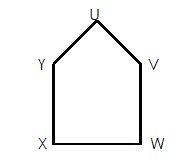 Draw a set of parallel lines. Draw an acute angle. 6. 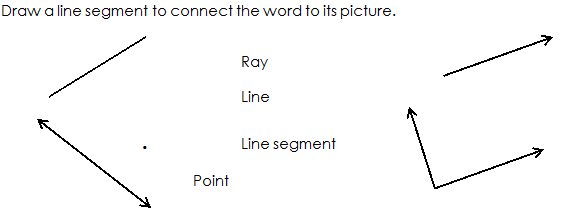 Draw an obtuse angle. Identify a set of parallel lines. _______________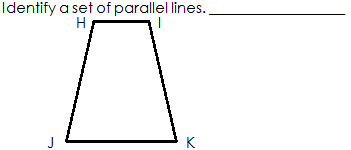 Draw a right angle. Write if each is a point, line segment, line, or ray. 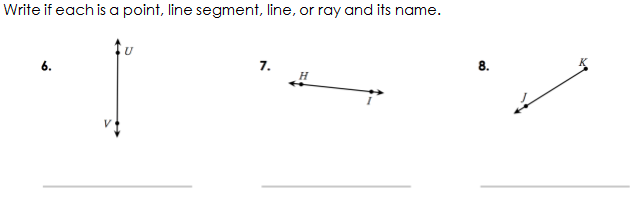 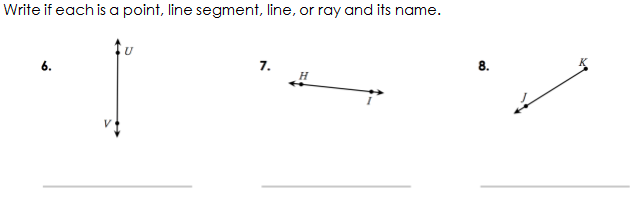 _____________		____________		    _____________What type of lines are these? 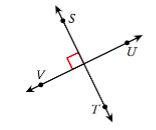 _____________________________Label each figure as a point, line segment, line, or ray. 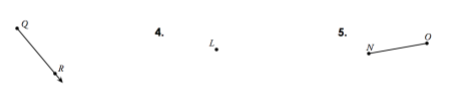 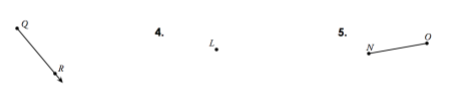 __________________		_______________		______________Draw a set of parallel lines. 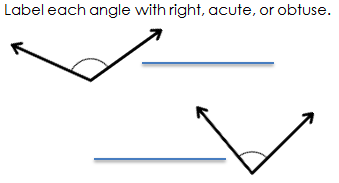 14. Draw a shape with one set of perpendicular lines and one acute angle. What type of lines are shown below? 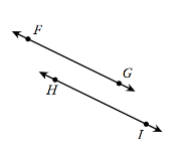 _________________________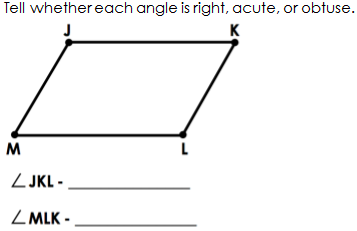 Draw a line segment; label it BC. Draw a ray. Label it AB. Draw a shape with 1 obtuse angle. 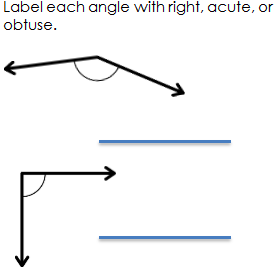 Draw a set of perpendicular lines. 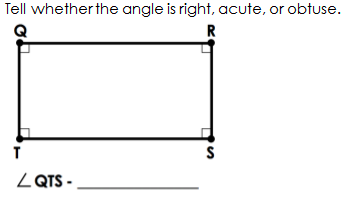 Draw a shape with 1 set of parallel lines. Draw an acute angle. 4.G.A.3 – Recognize a line of symmetry for a two-dimensional figure as a line across the figure such that the figure can be folded along the line into matching parts. Identify line-symmetric figures and draw lines of symmetry.  Draw a line of symmetry through the shape below. 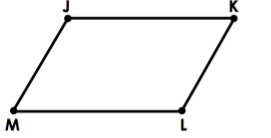 How many lines of symmetry does the shape below contain? Draw them and write the number on the line. 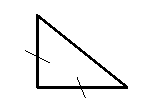 __________________How many lines of symmetry does the shape below contain? Draw them and write the number on the line. 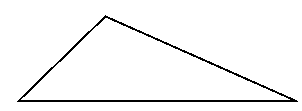 __________________Draw a shape with at least two lines of symmetry. How many lines of symmetry does the shape below contain? Draw them and write the number on the line.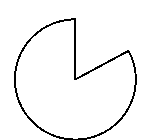 __________________Half of the figure below has been drawn. Use the line of symmetry represented by the dotted line, to complete the figure. 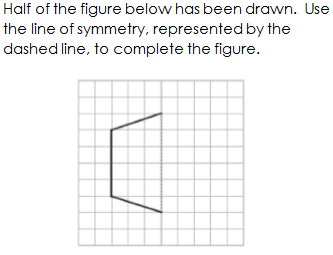 Draw a shape with at least two lines of symmetry. Draw all the lines of symmetry for this shape. Draw a shape with 0 lines of symmetry. Tell whether the dotted line on each shape represents a line of symmetry. Write yes or no on the line next to the shape. 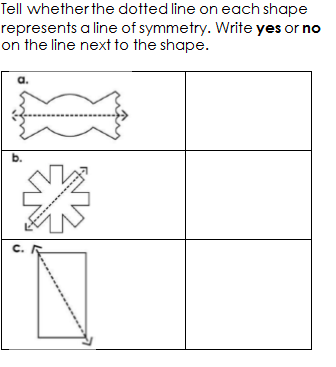 Draw all lines of symmetry for the shape below. Is the dotted line a line of symmetry? __________________Draw lines of symmetry on the shape below. 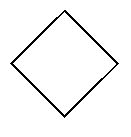 How many lines of symmetry does this shape have? __________________True or false: The shape below has one line of symmetry. ___________________Is the line below a line of symmetry? ___________________Draw a shape with two lines of symmetry. How many lines of symmetry does this shape have? Draw them. ___________________Draw a shape with no lines of symmetry. Draw all the lines of symmetry for this shape.  Workbook H 4.MD.C.6 – Measure angles in whole-number degrees using a protractor. Sketch angles of specified measure. Use a protractor to find the measure of the angle below; then write it on the line. 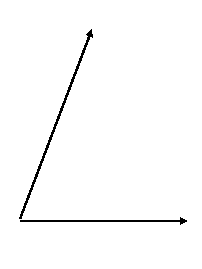 ____________________Draw an angle that measures 65. Draw a right angle. Draw an angle that measures 120Use a protractor to find the measure of the angle below; then write it on the line. 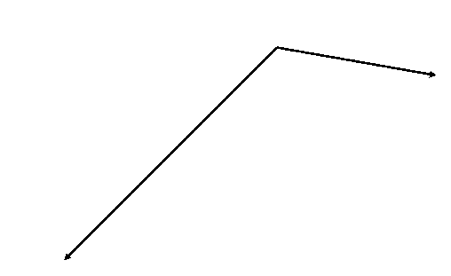 ____________________Use a protractor to find the measure of the angle below; then write it on the line.                                        _________________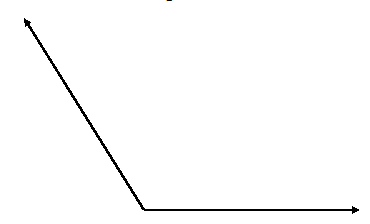 Draw an obtuse angle. Use a protractor to find and record its measurement on the line. _________________Use a protractor to find the measure of the angle below; then write it on the line. 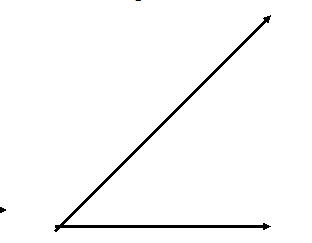 _________________Draw an acute angle. Use a protractor to find and record its measurement on the line. _________________Draw an angle that is exactly half as big as a right angle.  Use a protractor to measure the angle.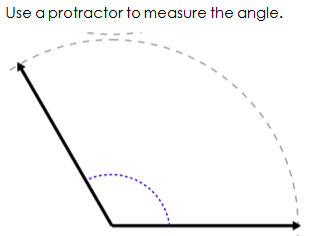 _________________Draw an angle that measures 50.Use a protractor to measure the angle. 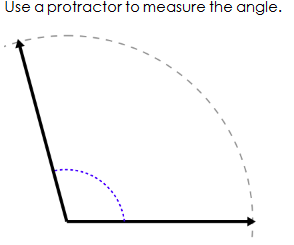 _________________Draw an obtuse angle. Use a protractor to record its measurement on the line. _________________Draw an angle that measures 145.Which choice best represents ∟ABC?67º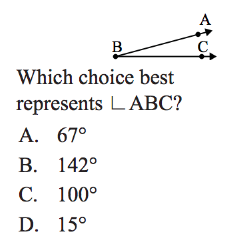 142 º100 º15 ºDraw an angle that measures 25. What is the angle measurement of Angle UVW?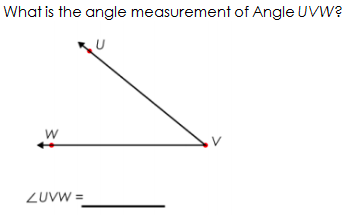 ________________________Draw an acute angle. Use a protractor to record its measurement. _________________________Draw an angle that measures 105.  Use a protractor to measure the angle. 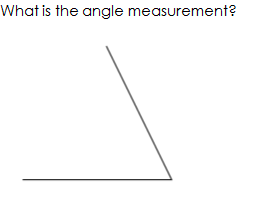 			_____________________Draw a right angle.  What is the angle measurement of Angle GHI?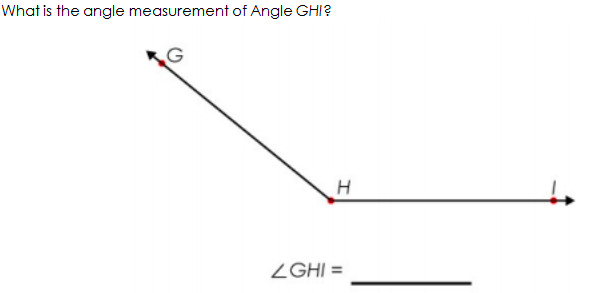 ______________________Draw an angle that measures 165. Draw an angle that measures 53.4.MD.C.7 – Recognize angle measure as additive. When an angle is decomposed into non-overlapping parts, the angle measure of the whole is the sum of the angle measure of the parts. Solve addition and subtraction problems to find unknown angles on a diagram in real-world and mathematical problems, e.g., by using an equation with a letter for the unknown angle measure. Find the measurement of Angle A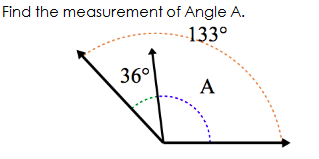 __________________Circle the pair of angles that are supplementary angles. 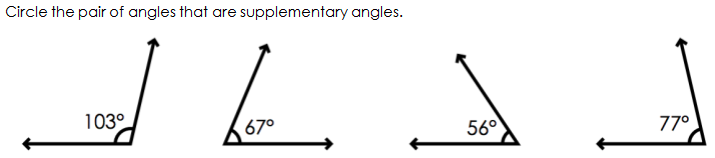 Write an equation, and solve for the unknown angle measurements numerically.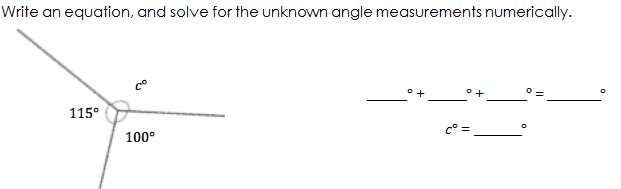 		________º + _________º + _________º = __________º				cº = _________ºTwo angles add up to 65. What could their measurements be? _________________Find the missing angle.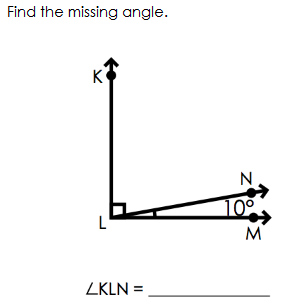 What is the value of A?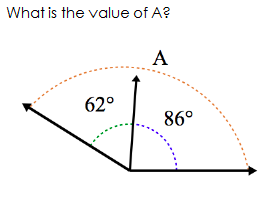 __________________Write and equation and solve for the unknown angle measurements numerically. 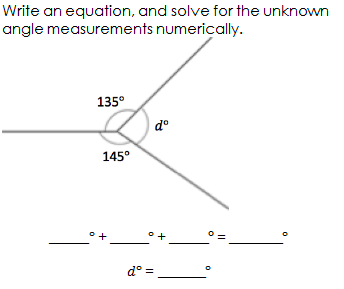 ________º + _________º + _________º = __________º				dº = _________º
Two angles are complementary. What could their measurements be?__________________Two angles add up to 87. What could their measurements be?__________________Find the measurement of Angle A. 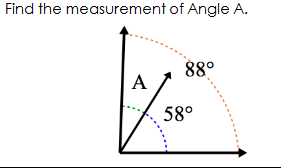 __________________What is the measurement of angle X? 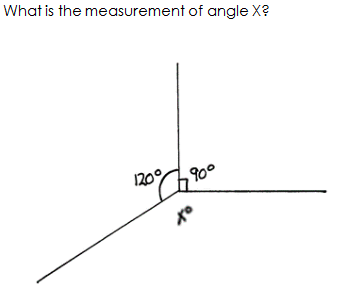 				__________________Two angles add up to 145. What could their measurements be?__________________What is the value of A?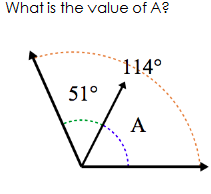 ______________Write an equation and solve for the unknown angle measurements numerically. 		________º + _________º + _________º = __________º				dº = _________ºAngle ABC is complementary. If angle AB measures 13. What is the measurement of angle BC?____________________Angle JKL is supplementary. If angle JK measures 97. What is the measurement of angle KL?____________________The total of Angle SJ is 75. What is the measurement of angle J?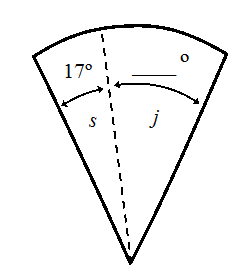 ____________________Angle a measures 23 and Angle b measures 15  What is the total of angle AB? 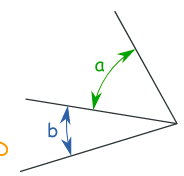 ____________________What is the total of angle ABD? 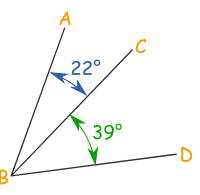 ____________________What is the measure of angle X?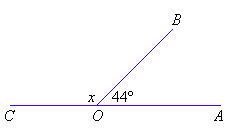 ____________________Which statement represents the given equation, 24 = 4 × 6?NumberFactor PairsPrime or Composite? a.34b.46c.53d.83Hours Worked467912Bricks Laid120180210________360Input23467Output361021____InputOutput30415267InputOutput1627384InputOutput123044050Input4845423936Output46424037____InputOutput24486128161020Input467912Output324856________96Input23467Output361021____a.10,000 + 2,000 + 300 + 20 + 5b.123 thousands + 325 onesc.1 thousand + 2 hundreds + 325 onesd.10 thousand + 23 hundreds + 325 onese. 5,000 + 7,000 + 300 + 25f.12,300 + 20 + 5StandardExpandedWrittenSix hundred seventy-two thousand sixty-sevenStandardExpandedWritten500,000 + 60,000 + 1,000 + 900 + 30 + 4StandardExpandedWritten705,910TrueFalse4581 > 4000 + 800 + 50 +140 hundreds + 50 tens + 81 ones = 4,5814 thousands + 8 hundreds + 1 ten + 5 ones > 4,581TrueFalse5,418 > 5,000 + 800 + 40 + 150 hundreds + 40 tens + 81 ones = 4,5815 thousands + 8 hundreds + 1 ten + 4 ones < 5,41812 x 9 = ______22 x 41 = _______92 x 33 = ______17 x 82 = _______15 x 12 = _______51 x 15 = _______19 x 63 = _____________ = 11 x 18 _______ = 29 x 17_______ = 34 x 26 _______ = 36 x 4947 x 14 = _____27 x 56 = ______________ = 18 x 3221 x 93 = ______52 x 43 = _______19 x 23 = ______27 x 52 = _______5 x 120 = _______53 x 25 = _______9 x 632 = _____________ = 11 x 185 _______ = 296 x 7_______ = 348 x 2 _______ = 3,643 x 4472 x 4 = _____7 x 5,631 = ______________ = 8 x 329LitersMilliliters1251015MetersCentimeters15152230GallonsQuarts1241215QuartsPints1261016YardsFeet1257PoundsOunces1251015FeetInches12510YesNo4
61
28
12TrueFalse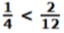 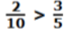 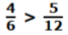 Less than 1Equal to 1Greater than 1TrueFalse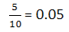 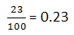 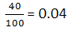 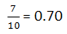 Sam
31.500Justin
31.05Marcus
31.005Tina
31,050Nikki
31.050
0.2 _____ 0.31

0.35 _____ 0.19
0.09 _____ 0.11

0.64 _____ 0.6
0.55 _____ 0.64

0.39 _____ 0.37
0.41 _____ 0.14
0.71 _____ 0.65
